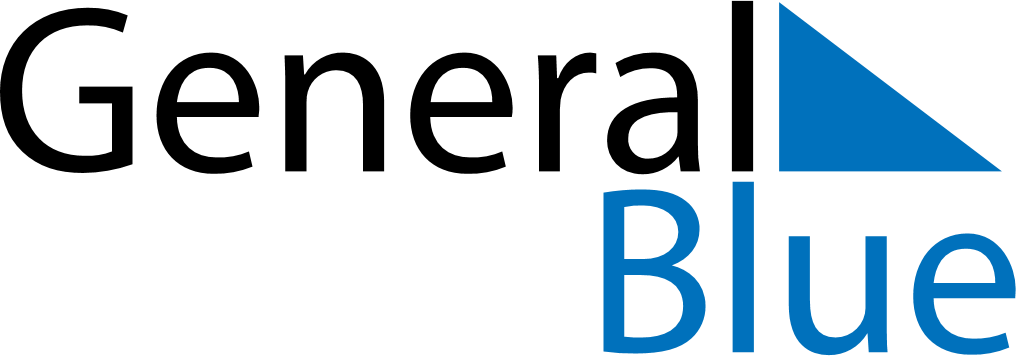 February 2024February 2024February 2024February 2024February 2024February 2024Naranjal, Guayas, EcuadorNaranjal, Guayas, EcuadorNaranjal, Guayas, EcuadorNaranjal, Guayas, EcuadorNaranjal, Guayas, EcuadorNaranjal, Guayas, EcuadorSunday Monday Tuesday Wednesday Thursday Friday Saturday 1 2 3 Sunrise: 6:25 AM Sunset: 6:38 PM Daylight: 12 hours and 13 minutes. Sunrise: 6:25 AM Sunset: 6:38 PM Daylight: 12 hours and 13 minutes. Sunrise: 6:25 AM Sunset: 6:38 PM Daylight: 12 hours and 13 minutes. 4 5 6 7 8 9 10 Sunrise: 6:25 AM Sunset: 6:38 PM Daylight: 12 hours and 13 minutes. Sunrise: 6:25 AM Sunset: 6:38 PM Daylight: 12 hours and 13 minutes. Sunrise: 6:25 AM Sunset: 6:38 PM Daylight: 12 hours and 13 minutes. Sunrise: 6:26 AM Sunset: 6:38 PM Daylight: 12 hours and 12 minutes. Sunrise: 6:26 AM Sunset: 6:38 PM Daylight: 12 hours and 12 minutes. Sunrise: 6:26 AM Sunset: 6:38 PM Daylight: 12 hours and 12 minutes. Sunrise: 6:26 AM Sunset: 6:38 PM Daylight: 12 hours and 12 minutes. 11 12 13 14 15 16 17 Sunrise: 6:26 AM Sunset: 6:38 PM Daylight: 12 hours and 12 minutes. Sunrise: 6:26 AM Sunset: 6:38 PM Daylight: 12 hours and 12 minutes. Sunrise: 6:26 AM Sunset: 6:38 PM Daylight: 12 hours and 12 minutes. Sunrise: 6:26 AM Sunset: 6:38 PM Daylight: 12 hours and 11 minutes. Sunrise: 6:26 AM Sunset: 6:38 PM Daylight: 12 hours and 11 minutes. Sunrise: 6:26 AM Sunset: 6:38 PM Daylight: 12 hours and 11 minutes. Sunrise: 6:26 AM Sunset: 6:38 PM Daylight: 12 hours and 11 minutes. 18 19 20 21 22 23 24 Sunrise: 6:26 AM Sunset: 6:38 PM Daylight: 12 hours and 11 minutes. Sunrise: 6:26 AM Sunset: 6:37 PM Daylight: 12 hours and 11 minutes. Sunrise: 6:26 AM Sunset: 6:37 PM Daylight: 12 hours and 11 minutes. Sunrise: 6:26 AM Sunset: 6:37 PM Daylight: 12 hours and 10 minutes. Sunrise: 6:26 AM Sunset: 6:37 PM Daylight: 12 hours and 10 minutes. Sunrise: 6:26 AM Sunset: 6:37 PM Daylight: 12 hours and 10 minutes. Sunrise: 6:26 AM Sunset: 6:37 PM Daylight: 12 hours and 10 minutes. 25 26 27 28 29 Sunrise: 6:26 AM Sunset: 6:36 PM Daylight: 12 hours and 10 minutes. Sunrise: 6:26 AM Sunset: 6:36 PM Daylight: 12 hours and 10 minutes. Sunrise: 6:26 AM Sunset: 6:36 PM Daylight: 12 hours and 9 minutes. Sunrise: 6:26 AM Sunset: 6:36 PM Daylight: 12 hours and 9 minutes. Sunrise: 6:26 AM Sunset: 6:35 PM Daylight: 12 hours and 9 minutes. 